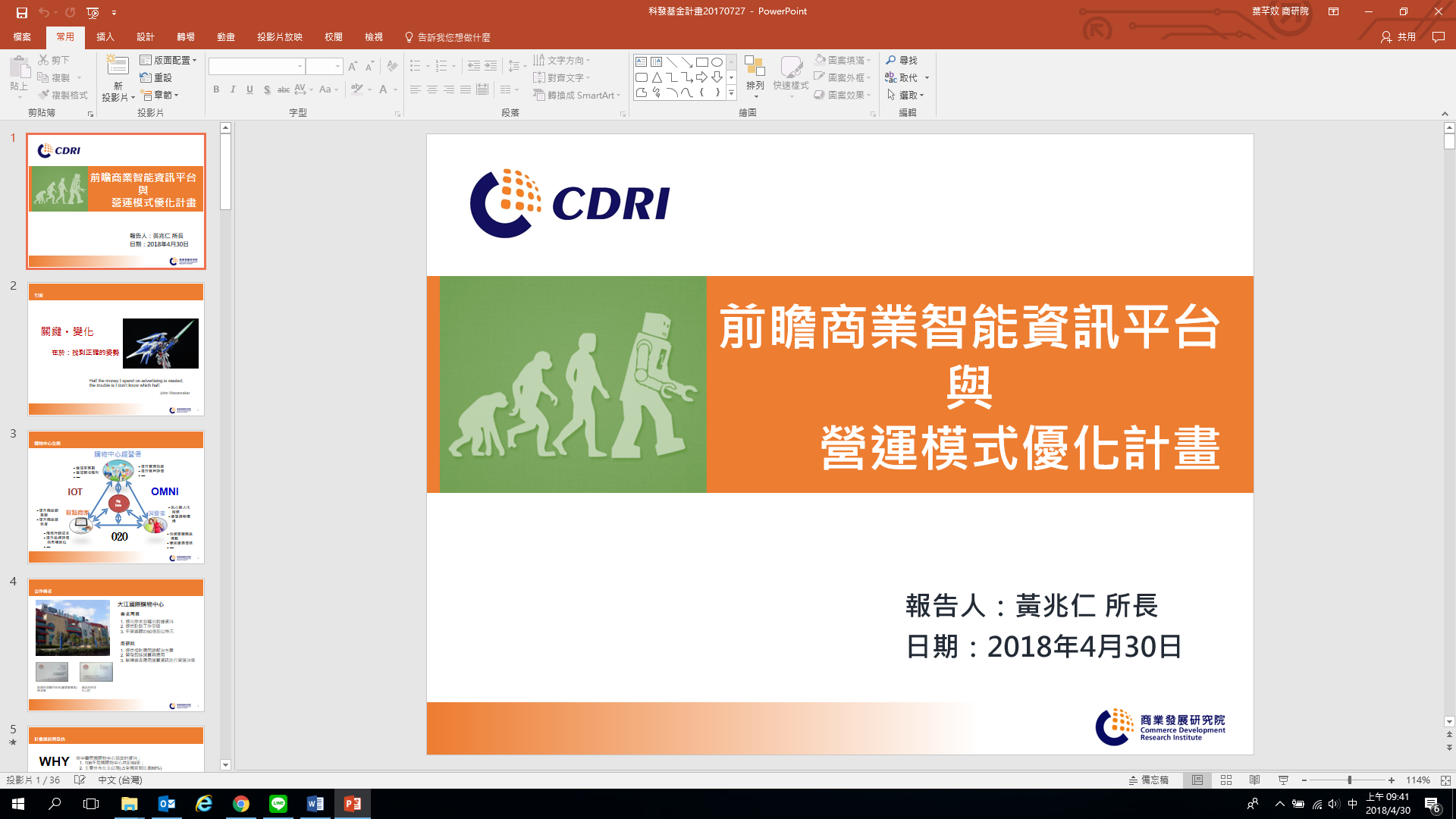       「商業服務業發展動能推升計畫」-餐飲零售業科技落點工作坊       商業發展研究院與臺中市商業會邀集餐飲、零售等中小企業，一同探討數位衝擊以及企業營運所面臨的科技挑戰，進行科技落點評測，現場反應熱烈；目前再辦理第二場，免費為已線上評測的廠商進行科技應用分析，並分級協助導入，提升業者科技應用程度，進而促進競爭力提升之可能。歡迎相關業者一同撥冗前來。      一、 時	間：107 年8月 24日（星期五）上午 9:30～16:30二、 地	點： 臺中市商業會會議室(臺中市臺灣大道二段186號13樓之2)三、委託單位：財團法人商業發展研究院  四、執行單位：臺中市商業會 五、 議 程 表：註：主辦單位保留變更議程之權利．．．．請由此剪下傳真，避免資源浪費．．裁．．．．．．截．．．．．線．．．．．．．．報名方式：請填寫報名表後傳真至04-23279595臺中市商業會04-2328-4567臺中市40354西區臺灣大道二段186號13樓之2場次時  間議              程初階科技應用輔導09:30~10:00報  到初階科技應用輔導10:00-10:10開場及說明: 商業發展研究院 /臺中市商業會初階科技應用輔導10:10~10:30中小型餐飲、零售面臨的科技挑戰與提升主講人: 商業發展研究院 程麗弘博士初階科技應用輔導10:30~11:40透過免費工具Line及Google我的店家，提升行銷集客力 主講人: 商業發展研究院 盧柏仰講師初階科技應用輔導11:40~12:00免費節能輔助工具介紹-節能財務分析系統主講人:商業發展研究院  林嘉儀研究員(參與全天課程之企業將備有午餐餐盒)(參與全天課程之企業將備有午餐餐盒)(參與全天課程之企業將備有午餐餐盒)進階科技應用輔導13:00~13:30報到進階科技應用輔導13:30~13:40開場及說明: 商業發展研究院 /臺中市商業會進階科技應用輔導13:40~15:20品牌商店新標竿-自動化與線上導購主講人: 德義資訊股份有限公司(I4UWeb) 耿維德執行長進階科技應用輔導15:20-16:00零售餐飲中小企業數據&影像分析主講人：智慧時尚股份有限公司張育銓 總經理16:00-16:30會後交流「商業服務業發展動能推升計畫」-餐飲零售業科技落點工作坊「商業服務業發展動能推升計畫」-餐飲零售業科技落點工作坊「商業服務業發展動能推升計畫」-餐飲零售業科技落點工作坊「商業服務業發展動能推升計畫」-餐飲零售業科技落點工作坊公司名稱所屬公會參加場次 上午場        下午場        全天 上午場        下午場        全天 上午場        下午場        全天姓名(限二名)手機連絡電話E-MAIL